Instructie: zenden van voordelen alle aard (VAA)Een instelling kan beslissen om aan zijn personeelsleden bepaalde voordelen, bovenop het loon, toe te kennen. Deze voordelen worden voordelen alle aard of VAA genoemd. De meest voorkomende VAA zijn: het kosteloos ter beschikking stellen van een gsm/smartphone, tablet, laptop, telefoon- en/of internetabonnement, bedrijfswagen en huisvesting.Deze voordelen worden door de RSZ en de FOD Financiën als loon beschouwd.  Bijgevolg dienen er sociale zekerheidsbijdragen en/of bedrijfsvoorheffing op worden ingehouden. De instelling staat zelf in voor de kosten verbonden aan het toekennen van het voordeel (bv. aankoop van het toestel). Vanaf 1 januari 2021 kunnen VAA door de instellingen opgestuurd worden via web Edison. Door het insturen van deze voordelen worden de wettelijke inhoudingen correct verrekend op het loon van de werknemer via het weddensysteem van het ministerie van Onderwijs en worden deze doorgestort aan de betrokken instanties (RSZ en FOD Financiën). Hiervoor werd een nieuwe RL 17 aangemaakt.VAA GSM/Smartphone, Tablet, PC/laptop, Internetaansluiting, TelefoonabonnementIn dit gedeelte worden verschillende gelijkaardige types VAA behandeld. Ze zijn gelijkaardig omdat het steeds gaat over forfaitaire bedragen: de waarde van elk voordeel is wettelijk vastgelegd  door de RSZ en de FOD Financiën. De forfaitaire bedragen worden door het ministerie van Onderwijs bijgehouden in een parametertabel. Bedrag van het voordeelDe voordelen zijn forfaitair vastgesteld. De actuele bedragen zijn terug te vinden op de website van de RSZ en de FOD Financiën.72 EUR per jaar voor een kosteloos ter beschikking gestelde vaste PC of laptop36 EUR per jaar voor een kosteloos ter beschikking gesteld tablet of een mobiele telefoon60 EUR per jaar voor de kosteloos ter beschikking gestelde internetaansluiting, ongeacht of het vaste aansluiting is of een mobiele en ongeacht het aantal toestellen dat gebruik kan maken van die internetaansluiting 48 EUR per jaar voor een kosteloos ter beschikking gesteld vast of mobiel telefoonabonnementPer type VAA dat een personeelslid geniet wordt een zending verwacht. Bij wijziging van de wettelijke vastgelegde bedragen moeten er geen nieuwe zendingen gebeuren.De forfaitair vastgelegde bedragen voor het persoonlijk gebruik van bovenstaande voordelen zijn jaarbedragen. Wanneer een personeelslid een kortere periode van een voordeel geniet, wordt de waarde à rato daarvan vastgesteld. Deze voordelen gaan steeds in op de eerste dag van een maand en lopen voor een volledige maand, tot de laatste dag van die maand.Er zijn verschillende combinaties mogelijk bij deze forfaitair bepaalde voordelen:Voorbeelden:Eigen bijdrage van de werknemerAls er een eigen bijdrage wordt gevraagd aan het personeelslid, gebeurt de verrekening ervan rechtstreeks tussen werknemer en instelling. Uitzondering hierop kan de split-bill zijn (zie hieronder).Het bedrag van de eigen bijdrage op jaarbasis moet ook meegegeven worden in de RL 17. Als de werknemer een eigen bijdrage betaalt voor het ter beschikking gestelde voordeel, dan wordt bij de loonberekening per maand het forfaitair bedrag verminderd met deze eigen bijdrage. Aangezien er aparte forfaits gelden voor de verschillende voordelen (het toestel, het abonnement en internet) zal alleen het forfait waarvoor de werknemer tussenkomt, verminderd worden. Voorbeeld: een werkgever komt met zijn werknemer overeen dat deze onbeperkt privé mag bellen met een ter beschikking gestelde GSM, maar dat hij daarvoor 10,00 EUR per maand aan zijn werkgever moet betalen. Dit bedrag mag alleen in mindering gebracht worden van het forfait voor het telefoonabonnement, niet van het forfait voor het toestel of voor het internetgebruik. Het saldo van de werknemerstussenkomst (6,00 EUR per maand), mag niet in mindering gebracht worden van één van de andere forfaitaire bedragen. InhoudingenDeze VAA zijn zowel aan sociale bijdragen als aan bedrijfsvoorheffing onderworpen. Hiervoor is het nodig dat de administratieve toestand (ATO) mee gezonden wordt. Bij een tijdelijk personeelslid zal er RSZ worden ingehouden op het voordeel, bij een benoemd personeelslid zal er VGZ worden ingehouden. Er wordt geen FOP op deze VAA ingehouden. Voor personeelsleden die ATO combineren, stuurt u de ATO in die aanleiding geeft tot het voordeel.Op de algemene regel dat sociale bijdragen en bedrijfsvoorheffing verschuldigd zijn, bestaan enkele uitzonderingen.Uitzonderingen sociale bijdragen:Er zijn geen sociale inhoudingen verschuldigd op het VAA telefoonabonnement en het VAA GSM/Smartphone wanneer het personeelslid zijn persoonlijk gebruik moet terugbetalen aan de instelling, of rechtstreeks aan de provider (split-bill). Als een personeelslid binnen een instelling twee keer VAA internet geniet (bijvoorbeeld 1 keer vast en 1 keer mobiel), zal het VAA internet slechts één maal in rekening worden genomen voor sociale bijdragen.Uitzonderingen voor bedrijfsvoorheffing:Wanneer er een split-bill regeling wordt toegepast op het VAA telefoonabonnement én op het VAA internet, dan worden deze twee voordelen alsook het VAA GSM/Smartphone vrijgesteld van bedrijfsvoorheffing.Specificaties RLRL 17 werkt volgens het fotoprincipe. Dit wil zeggen dat de geldigheidsdatum van de RL de begindatum van het voordeel is, en dat een bericht de RL van alle VAA bevat die op die datum geldig zijn.Indien de einddatum gekend is, mag deze ingevuld worden. Indien niet, zet de einddatum op oneindig. Bij stopzetting van alle voordelen wordt er een RL 18 gestuurd. Deze maakt een einde aan alle lopende VAA op die datum.Aanduiding onderzoeker is nodig als het een personeelslid betreft waarvan de opdracht erkend is als wetenschappelijk onderzoek.We hebben volgende gegevens nodig: Type voordeel Soort gebruik telefoonabonnement: privé-gebruik te betalen N=Nee, W= aan de werkgever, S= aan de provider (split-bill)Soort gebruik internet: privé-gebruik te betalen N=Nee,  W= aan de werkgever, S= aan de provider (split-bill)Eigen bijdrage ingestuurd als bedrag op jaarbasisBegindatum en einddatum (steeds de 1ste en laatste dag van een maand)ATOOnderzoek J/NVAA Huisvesting: kosteloze beschikking over een woonruimte (conciërge/huisbewaarder)Een conciërge is een personeelslid dat prestaties van bewaking en toezicht verricht van een gebouw. Indien hij kosteloos een woning ter beschikking krijgt die deel uitmaakt van dat gebouw of onverbrekelijk bij dat gebouw hoort, bepaalt de RSZ - zoals de FOD Financiën - de waarde van de kosteloze huisvesting en van de gratis verwarming en verlichting op basis van een forfaitaire raming. Bedrag van het voordeelWij verwachten dat de instellingen zelf het jaarbedrag van het voordeel berekenen en dit berekende bedrag opsturen via de RL. Ter info: het bedrag van het voordeel is gebaseerd op de geschatte huurwaarde van het onroerend goed. Er zijn tools voorhanden om deze waarde te berekenen. De verantwoordelijkheid om het juiste jaarbedrag te bezorgen via RL ligt bij de instelling.Deze bedragen op jaarbasis worden nadien bij de loonberekening verrekend naar  maand- of dagbasis voor de ingestuurde periode.Bij volledige maanden delen we het jaarbedrag door 12;Bij onvolledige maanden wordt er gewerkt op dagbasis en gebeurt de verrekening volgens het aantal kalenderdagen in die maand.Eigen bijdrage van de werknemerAls er een eigen bijdrage is van het personeelslid, gebeurt die betaling door de werknemer rechtstreeks aan de instelling. Dit bedrag is ook een bedrag op jaarbasis en moet mee ingestuurd worden.Dit bedrag wordt bij de loonberekening in mindering gebracht vooraleer de verschuldigde sociale inhoudingen en bedrijfsvoorheffing op het voordeel te berekenen.InhoudingenDe kosteloze beschikking over een woonruimte is een voordeel dat aan sociale bijdragen en bedrijfsvoorheffing is onderworpen. Hiervoor is het nodig dat de administratieve toestand (ATO) mee gezonden wordt. Bij een tijdelijk personeelslid zal er RSZ worden ingehouden op het voordeel, bij een benoemd personeelslid zal er VGZ worden ingehouden. Dit voordeel is niet onderworpen aan FOP bijdragen. Specificaties RLRL 17 werkt volgens het fotoprincipe. Dit wil zeggen dat de geldigheidsdatum van de RL de begindatum van het voordeel is, en dat een bericht de RL van alle VAA bevat die op die datum geldig zijn. Indien de einddatum gekend is, mag deze ingevuld worden. Indien niet, zet de einddatum op oneindig. Bij stopzetting van het voordeel wordt er in dat geval een RL 18 gestuurd. Deze maakt een einde aan alle lopende VAA op die datum.Aanduiding onderzoeker is nodig als het een personeelslid betreft waarvan de opdracht erkend is als wetenschappelijk onderzoek.We hebben volgende gegevens nodig: Type voordeel (huisvesting)Begindatum van het voordeel en einddatum van het voordeelBedrag op jaarbasis: volledige jaarbedrag (niet verminderd met eigen bijdrage)Jaarbedrag eigen bijdrage (de huur die betrokkene eventueel zelf betaalt)ATOOnderzoek: J/NVAA Verwarming en VAA ElektriciteitHet kosteloos ter beschikking stellen van elektriciteit en/of verwarming wordt aanzien als een voordeel alle aard. We verwachten de toekenning hiervan vooral bij de conciërges die ook het VAA huisvesting genieten.Bedrag van het voordeelDeze VAA zijn forfaitair vastgesteld. De bedragen worden door het ministerie van Onderwijs bijgehouden in een parametertabel. Bij wijziging van de bedragen moeten er geen nieuwe zendingen gebeuren.De bedragen worden jaarlijks aangepast aan het indexcijfer der consumptieprijzen en afgerond naar een hoger of lager veelvoud van 10 EUR. Voor het jaar 2020 zijn de forfaitaire bedragen:910,00 EUR per jaar voor verwarming;460,00 EUR per jaar voor elektriciteit gebruikt voor andere doeleinden dan verwarming.De actuele bedragen zijn te vinden op de website van de FOD Financiën en op de website van de RSZ.Wij hebben enkel de aanduiding nodig per type voordeel of het personeelslid van het voordeel geniet.De forfaitair geraamde bedragen op jaarbasis worden bij de loonberekening omgezet naar een maandbedrag (jaarbedrag/12). Bij onvolledige maanden wordt er rekening gehouden met het aantal dagen per maand. Eigen bijdrage van de werknemerIndien er een eigen bijdrage betaald wordt door het personeelslid voor verwarming en/of elektriciteit is er geen sprake meer van een voordeel alle aard, en mag deze VAA niet gezonden worden.InhoudingenDeze VAA zijn zowel aan sociale bijdragen als aan bedrijfsvoorheffing onderworpen. Hiervoor is het nodig dat de administratieve toestand (ATO) mee gezonden wordt. Bij een tijdelijk personeelslid zal er RSZ worden ingehouden op het voordeel, bij een benoemd personeelslid zal er VGZ worden ingehouden. Er wordt geen FOP op deze VAA ingehouden. Specificaties RLRL 17 werkt volgens het fotoprincipe. Dit wil zeggen dat de geldigheidsdatum van de RL de begindatum van het voordeel is, en dat de RL alle VAA bevat die op die datum geldig zijn.Indien de einddatum gekend is, mag deze ingevuld worden. Indien niet, zet de einddatum op oneindig. Bij stopzetting van alle voordelen wordt er een RL 18 gestuurd. Deze maakt een einde aan alle lopende VAA op die datum.Aanduiding onderzoeker is nodig als het een personeelslid betreft waarvan de opdracht erkend is als wetenschappelijk onderzoek.We hebben volgende gegevens nodig:Type voordeel Begindatum en einddatum van het voordeelATOOnderzoek J/NBedrijfswagenBedrag van het voordeelWij verwachten dat de instellingen zelf het jaarbedrag van het voordeel berekenen alsook van de solidariteitsbijdrage en deze berekende bedragen opsturen via de RL. Er zijn verschillende tools online vrij voorhanden om op basis van deze parameters het jaarbedrag van het voordeel te berekenen. De verantwoordelijkheid om het juiste jaarbedrag te bezorgen via RL ligt bij de instelling.Wettelijke bepalingen:Het voordeel mag nooit minder bedragen dan een bepaald bedrag per jaar. Voor het inkomstenjaar 2020 was dit 1360 euro per jaar/per wagen. Het actuele bedrag is terug te vinden op de website van de FOD Financiën: https://financien.belgium.be/nl/ondernemingen/personeel_en_loon/voordelen_van_alle_aard/bedrijfswagensHet ingestuurde voordeel op jaarbasis wordt nadien in de loonberekening per maand volgens het principe “pro rata temporis” in rekening gebracht. Dit wil zeggen  dat er rekening wordt gehouden met  het aantal kalenderdagen dat van het voordeel genoten wordt. Dit is vanaf de eerste dag van de terbeschikkingstelling van het voertuig tot en met de voorlaatste dag (dag voor de datum waarop het voertuig wordt ingeleverd). Voorbeeld: periode van 17 september 2020 tot en met 31 december 2020 zijn 106 dagen (eerste dag van de terbeschikkingstelling telt mee). De wagen wordt ingeleverd op 1 januari 2021. Het voordeel loopt dus tot en met 31 december.We rekenen met het aantal dagen van de kalendermaand. Bv. het bedrag van het voordeel zal lager zijn in april dan in mei (30 dagen i.p.v. 31 dagen). Eigen bijdrage van de werknemerAls er een eigen bijdrage is van de werknemer in het voordeel, gebeurt de betaling ervan door de werknemer rechtstreeks aan de instelling. Dit bedrag is een bedrag op jaarbasis en moet mee ingestuurd worden.De eigen bijdragen worden in mindering gebracht bij de loonberekening vooraleer de verschuldigde bedrijfsvoorheffing op het voordeel te berekenen.InhoudingenDe werknemer is enkel bedrijfsvoorheffing verschuldigd op de bedrijfswagen. Er wordt geen RSZ, VGZ of FOP op ingehouden. Het voordeel moet wel aangegeven worden.Als de bedrijfswagen uitsluitend gebruikt wordt voor individuele woon-werkverplaatsingen, ofgemengd gebruikt wordt d.i. voor eigenlijke privéverplaatsingen en voor individuele woon-werkverplaatsingenwordt er rekening gehouden met een vrijstelling op de bedrijfsvoorheffing. Voor inkomstenjaar 2020 bedroeg deze vrijstelling 410 euro. De voorwaarde voor deze vrijstelling is dat de werknemer aan zijn werkgever schriftelijk bevestigt dat hij bij de aangifte van zijn inkomsten voor het betrokken jaar geen aanspraak zal maken op zijn werkelijke beroepskosten.Gezien de moeilijkheid om dit gegeven steeds op te vragen bij de betreffende werknemer, opteren wij ervoor om de vrijstelling steeds automatisch toe te passen. De personeelsleden die bij het indienen van hun belastingaangifte hun beroepskosten bewijzen, mogen de 410 euro niet tegenboeken als vrijgesteld bedrag. Indien het voertuig enkel gebruikt wordt voor privéverplaatsingen is er geen vrijstelling.Solidariteitsbijdrage verschuldigd door de werkgeverEr is op dit voordeel wel een forfaitaire solidariteitsbijdrage verschuldigd  door de werkgever  afhankelijk van het CO2-uitstootgehalte en het type van brandstof van het voertuig. Ook dit bedrag wordt op jaarbasis ingestuurd door de instelling. De forfaitaire solidariteitsbijdrage is verschuldigd ongeacht of de werknemer zelf financieel tussenkomt en ongeacht de hoogte van de werknemerstussenkomst.Deze bijdrage is verschuldigd voor iedere bedrijfswagen en dit ongeacht of de wagen een ganse maand of slechts een gedeelte van een maand wordt gebruikt. Indien een werknemer tijdens de maand van voertuig verandert en het nieuwe voertuig de eerste wagen vervangt, moet het voertuig dat het meest gebruikt werd in de loop van de maand in rekening worden gebracht voor de volledige maand. Indien de werknemer met verscheidene bedrijfsvoertuigen rijdt en het betreft geen vervanging, moet er voor elke gebruikte wagen een bijdrage worden betaald.Het totaal van de solidariteitsbijdragen en de nummerplaten moet worden meegedeeld bij de aangifte van de gegevens voor het geheel van de onderneming. De aanrekening van de solidariteitsbijdrage zal gebeuren op instellingsniveau. Dit zal door ons in de aangifte gebeuren.Specificaties RLRL 17 werkt volgens het fotoprincipe. Dit wil zeggen dat de geldigheidsdatum van de RL de begindatum van het voordeel is, en dat een bericht de RL van alle VAA bevat die op die datum geldig zijn.Indien de einddatum gekend is, mag deze ingevuld worden. Indien niet, zet de einddatum op oneindig. Bij stopzetting van het voordeel wordt er in dat geval een RL 18 gestuurd. Deze maakt een einde aan alle lopende VAA op die datum.Aanduiding onderzoeker is nodig als het een personeelslid betreft waarvan de opdracht erkend is als wetenschappelijk onderzoek.We hebben volgende gegevens nodig:Type voordeel (bedrijfswagen)Type gebruik: Privéverplaatsingen/ Individuele woon-werkverplaatsingen/ Gemengd gebruikBedrag van het voordeel op jaarbasisBegindatum en einddatum van het voordeelJaarbedrag eigen bijdrage (verplicht veld: als er geen eigen bijdrage is: nul invullen)ATOOnderzoek: J/NBedrag van de solidariteitsbijdrage op jaarbasisNummerplaatJaarbedragVoordeel 72366048totaal in EURPC en internet thuis     x     x 132Eén laptop, internetaansluiting thuis en 
een internetaansluiting 2de woonst     x     x 132 GSM met abonnement     x  x 84Smartphone met abonnement en mogelijkheid om op internet te gaan     x     x  x 144Enkel abonnement voor een smartphone met de mogelijkheid om op internet te gaan     x  x 108Smartphone, tablet zonder GSM-module (bellen via app) en abonnementen met mogelijkheid om op internet te gaan  2x     x  x 180Smartphone en laptop met abonnementen en met mogelijkheid om op internet te gaan     x     x     x  x 216Smartphone en tablet met GSM-module en abonnementen met mogelijkheid om op internet te gaan  2x     x  2x 228Abonnement voor mobiele telefonie (gebruik eigen GSM)  x 48Eén desktop, een laptop, internetaansluiting thuis en een mobiel internet abonnement  2x    x 204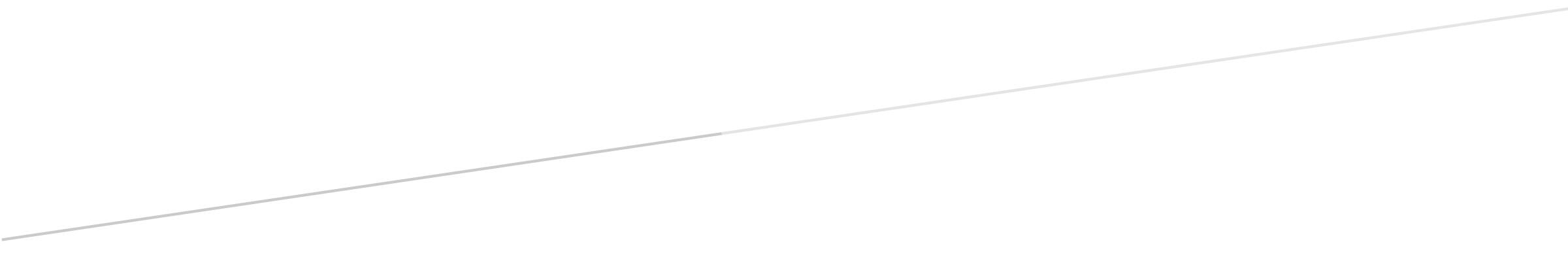 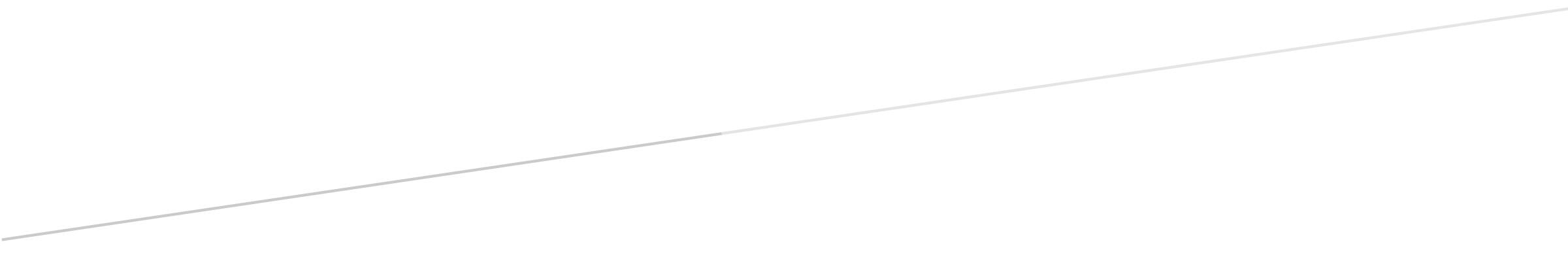 